BNPd Single-atom Catalysts for Selective Hydrogenation of Acetylene to Ethylene: A DFT StudyWanqi Gong, Lihua Kang*College of Chemistry and Chemical Engineering/ Key Laboratory for Green Processing of Chemical Engineering of Xinjiang Bingtuan. Shihezi University, Shihezi, Xinjiang, 832000, PR ChinaFig. S1 The reaction process and potential energy change of catalytic hydrogenation of acetylene to ethylene on the B11N12Pd SAC. The schematic diagrams of co-adsorption (R), transition (TS), intermediate (IMS) and final (FS) states are illustrated by side views.  H, white; C,gray; B, pink; N, blue; Pd, blue-green.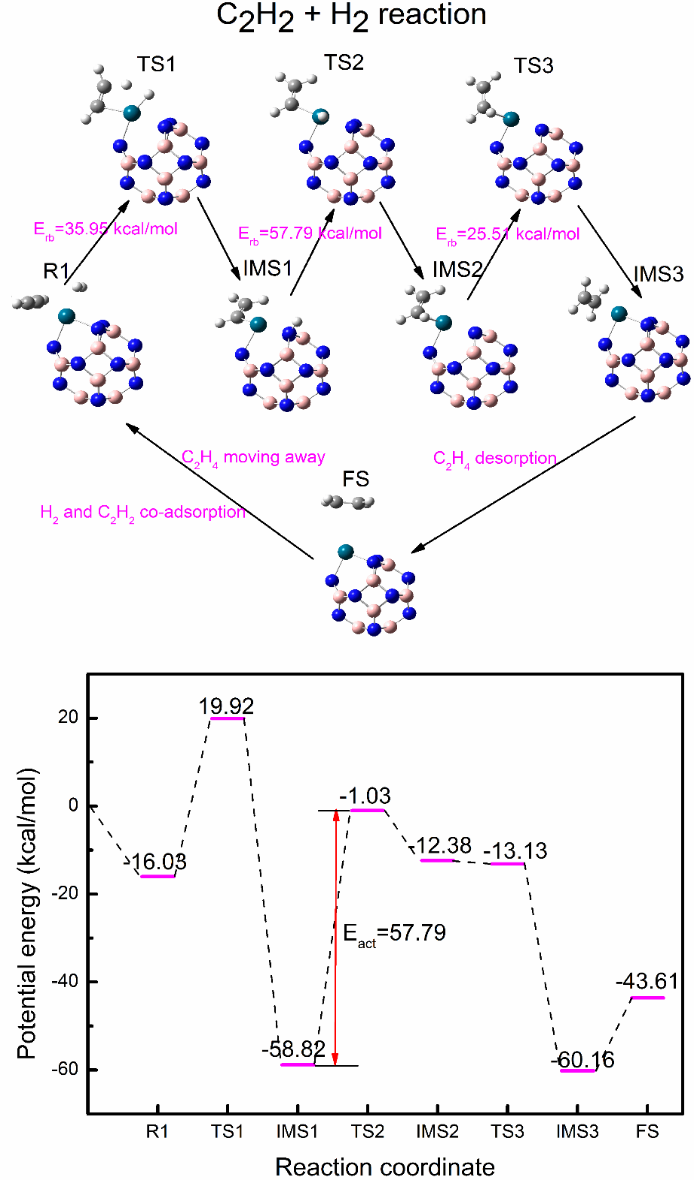 Fig. S2 The reaction process and potential energy change of catalytic hydrogenation of vinylidene to ethylene on the B11N12Pd SAC. The schematic diagrams of co-adsorption (R), transition (TS), intermediate (IMS) and final (FS) states are illustrated by side views.  H, white; C,gray; B, pink; N, blue; Pd, blue-green.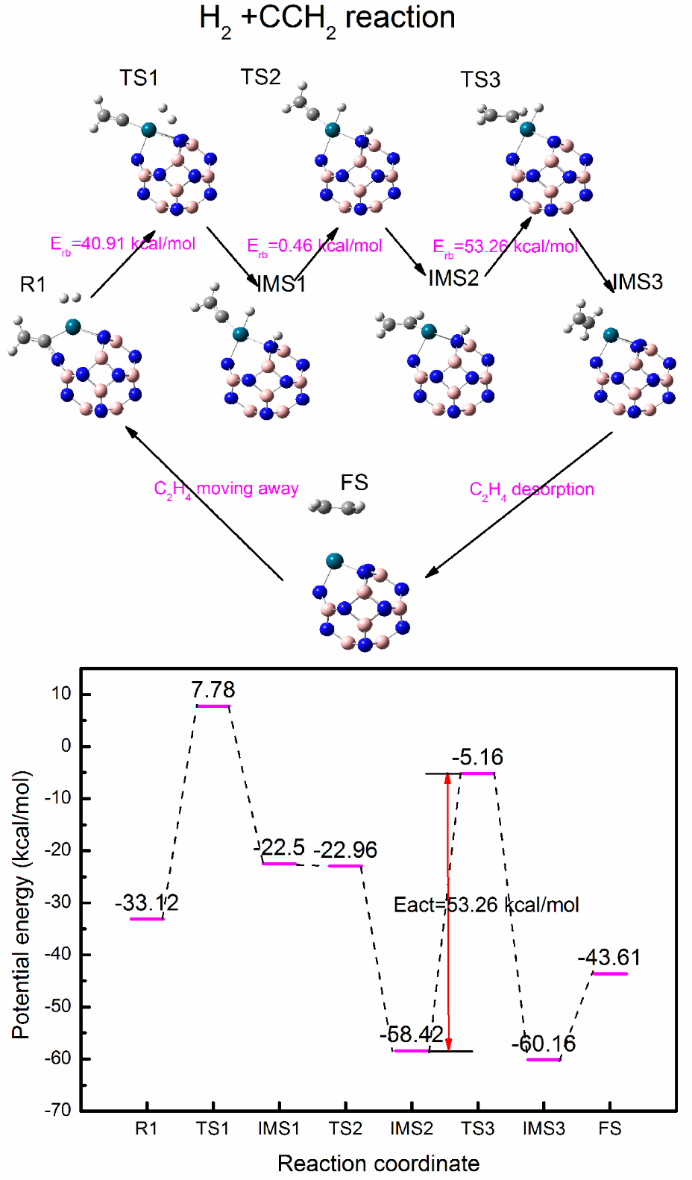 Fig. S3 The reaction process and potential energy change of catalytic hydrogenation of acetylene to ethylene on the B11N12Pd SAC. The schematic diagrams of co-adsorption (R), transition (TS), intermediate (IMS) and final (FS) states are illustrated by side views.  H, white; C,gray; B, pink; N, blue; Pd, blue-green.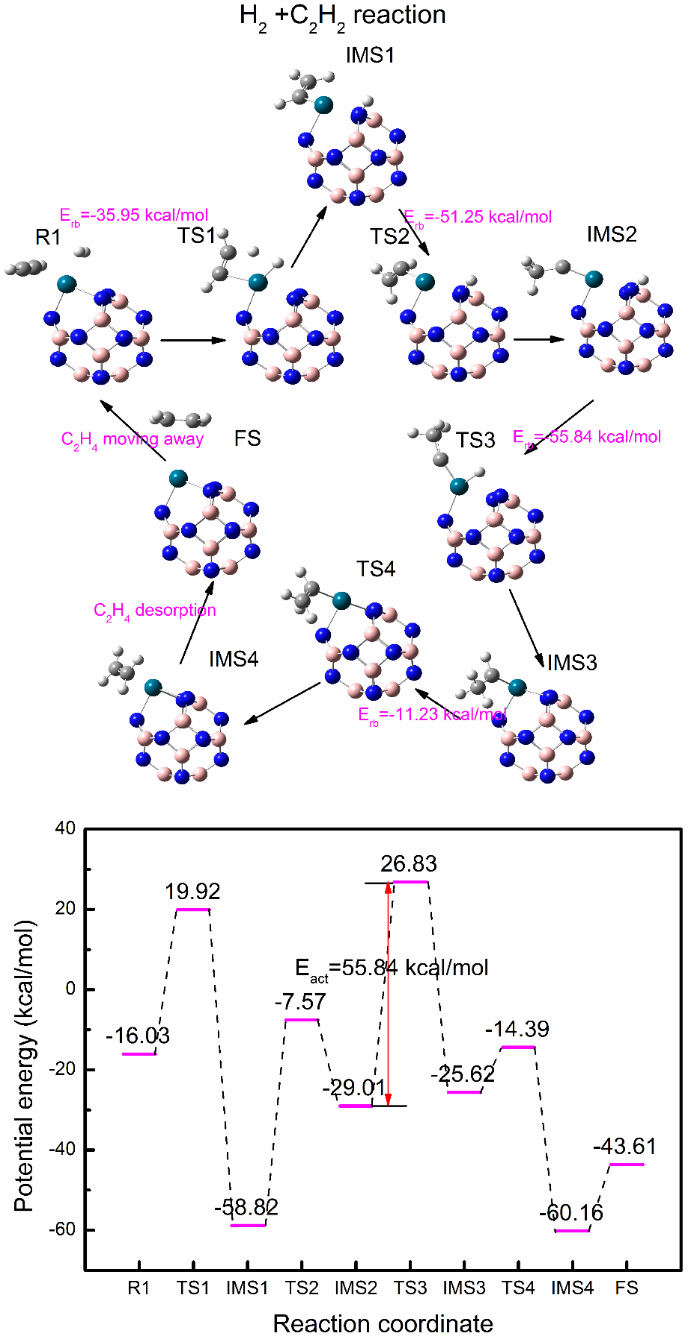 Fig. S4 The reaction process and potential energy change of catalytic hydrogenation of ethylene to ethane on the B11N12Pd SAC. The schematic diagrams of co-adsorption (R), transition (TS), intermediate (IMS) and final (FS) states are illustrated by side views. H, white; C,gray; B, pink; N, blue; Pd, blue-green.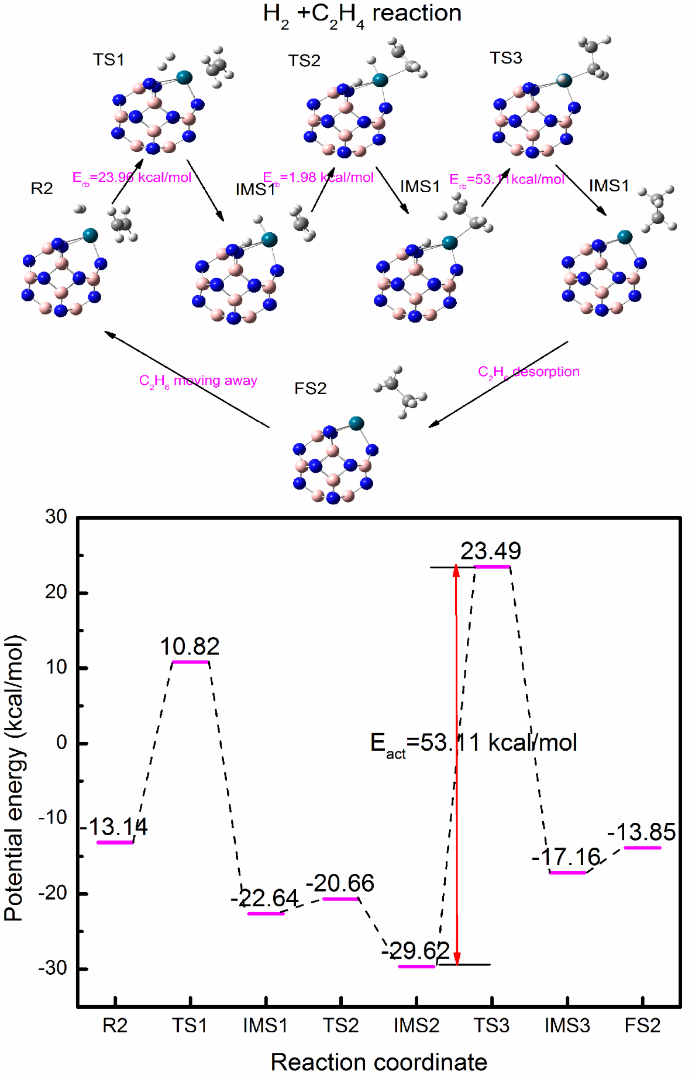 Cartesian coordinates [in B3LYP/6-31++G(d, p) level of theory] for the key structures involved in this study.Figure 1B12N12 B                 -0.00000000    0.96135307    1.97139615 B                 -0.00000000   -0.96135307    1.97139615 B                 -1.97139615    0.00000000    0.96135307 B                 -0.96135307    1.97139615    0.00000000 B                  1.97139615    0.00000000    0.96135307 B                  0.96135307    1.97139615   -0.00000000 B                  0.00000000    0.96135307   -1.97139615 B                  1.97139615   -0.00000000   -0.96135307 B                 -0.00000000   -0.96135307   -1.97139615 B                 -0.96135307   -1.97139615    0.00000000 B                  0.96135307   -1.97139615   -0.00000000 N                 -1.12361309    0.00000000    2.12435116 N                 -0.00000000    2.12435116    1.12361309 N                 -2.12435116    1.12361309   -0.00000000 N                 -2.12435116   -1.12361309    0.00000000 N                 -0.00000000   -2.12435116    1.12361309 N                  2.12435116    1.12361309   -0.00000000 N                  0.00000000    2.12435116   -1.12361309 N                  1.12361309    0.00000000   -2.12435116 N                 -1.12361309   -0.00000000   -2.12435116 N                 -0.00000000   -2.12435116   -1.12361309 N                  2.12435116   -1.12361309    0.00000000 B                 -1.97139615    0.00000000   -0.96135307 N                  1.12361309   -0.00000000    2.12435116B11N12PdEnergy=-1057.783864 (a.u.) B                 -0.23546400    1.86761100   -0.92299100 B                 -0.23573400    1.86642100    0.92477700 B                 -0.15798500   -0.46726600   -1.88653600 B                  2.03225700    1.78937100    0.00111300 B                  1.52741500    0.45361800   -1.92337800 B                  1.66042400   -1.75024300   -0.95635600 B                  2.91299000    0.07860200    0.00025300 B                  1.66030300   -1.75136600    0.95459300 B                 -0.15833500   -0.46971700    1.88592200 B                  1.52702400    0.45139500    1.92396100 N                  0.13442000    0.97186300   -2.00694800 N                 -1.17563200   -1.20594200   -1.17300500 N                 -1.17592000   -1.20768600    1.17165700 N                  0.13395700    0.96939400    2.00772600 N                  2.59180100    0.99887200   -1.12350800 N                  1.22682900   -0.98760400   -2.09820000 N                  2.72576300   -1.34743800   -0.00058300 N                  0.76170400   -2.44052900   -0.00135700 N                  1.22654100   -0.99003300    2.09724700 N                  2.59159000    0.99761200    1.12497300 B                 -0.55269800   -1.83318600   -0.00106100 N                  0.77195100    2.45957900    0.00137200 N                 -1.37590800    1.82568200    0.00073700 Pd                -2.36871000   -0.03223000   -0.00004900Figure 2a (B11N12Pd-H2)B                 -0.22220400    2.02955900   -0.19150900 B                 -0.23597300    1.23743300    1.51710800 B                 -0.06575800    0.31693300   -1.91112300 B                  2.01697300    1.69474100    0.70436500 B                  1.59047900    1.22655400   -1.61413400 B                  1.77944300   -1.18140800   -1.53567700 B                  2.98283400    0.16985400    0.05029900 B                  1.82017800   -1.93822200    0.22282300 B                 -0.02915000   -1.28103900    1.59893500 B                  1.60964900   -0.31099400    1.96123000 N                  0.19052200    1.72313700   -1.53870900 N                 -1.04055700   -0.60725100   -1.40746100 N                 -1.02465600   -1.78465000    0.70575400 N                  0.18539300    0.04875700    2.21930600 N                  2.61910300    1.44359000   -0.62894600 N                  1.32233100   -0.05645200   -2.30548300 N                  2.85331500   -1.14988900   -0.50567700 N                  0.90882800   -2.20113900   -0.91675000 N                  1.40467500   -1.72565700    1.58524200 N                  2.62676500    0.56444300    1.44188200 B                 -0.42606600   -1.68441200   -0.62415100 N                  0.71289000    2.23746600    0.94459700 N                 -1.35054500    1.51322700    0.59312300 Pd                -2.44165700   -0.04591200   -0.09775800 H                 -3.68165000    0.06540600    1.38569700 H                 -3.96058400    0.61248300    0.91219200b [B11N12Pd(2H)]B                  0.10970900    1.94563800    0.83019100 B                  0.23454700    1.72018700   -1.08348100 B                 -0.00440500   -0.29321500    1.99168500 B                 -2.07989400    1.76549700   -0.27120300 B                 -1.70538200    0.66613400    1.82519200 B                 -1.79874400   -1.61575100    1.07980100 B                 -2.98085000    0.08812000   -0.14087000 B                 -1.68738200   -1.83328800   -0.81269100 B                  0.21128700   -0.73216600   -1.80072400 B                 -1.47188800    0.23351100   -2.00776800 N                 -0.31485900    1.19922900    1.95610300 N                  1.02607900   -1.02119800    1.38469400 N                  1.16405700   -1.40136600   -0.98898300 N                 -0.05715200    0.72620900   -2.05940400 N                 -2.71073800    1.13340800    0.89341600 N                 -1.43611800   -0.73215400    2.15583000 N                 -2.81333200   -1.32058200    0.02288000 N                 -0.84998500   -2.39154300    0.25870600 N                 -1.19252300   -1.20653400   -2.01707400 N                 -2.57200500    0.88494300   -1.34186300 B                  0.49199800   -1.78606500    0.28248200 N                 -0.77648000    2.39221200   -0.25915300 N                  1.36496500    1.78334700   -0.04707200 Pd                 2.43936800   -0.08911900    0.04497400 H                  3.35827100    0.41941600   -1.11912100 H                  2.01249300    2.56526300   -0.11929100c  (B11N12Pd-C2H2)B                 -0.23546400    1.86761100   -0.92299100 B                 -0.23573400    1.86642100    0.92477700 B                 -0.15798500   -0.46726600   -1.88653600 B                  2.03225700    1.78937100    0.00111300 B                  1.52741500    0.45361800   -1.92337800 B                  1.66042400   -1.75024300   -0.95635600 B                  2.91299000    0.07860200    0.00025300 B                  1.66030300   -1.75136600    0.95459300 B                 -0.15833500   -0.46971700    1.88592200 B                  1.52702400    0.45139500    1.92396100 N                  0.13442000    0.97186300   -2.00694800 N                 -1.17563200   -1.20594200   -1.17300500 N                 -1.17592000   -1.20768600    1.17165700 N                  0.13395700    0.96939400    2.00772600 N                  2.59180100    0.99887200   -1.12350800 N                  1.22682900   -0.98760400   -2.09820000 N                  2.72576300   -1.34743800   -0.00058300 N                  0.76170400   -2.44052900   -0.00135700 N                  1.22654100   -0.99003300    2.09724700 N                  2.59159000    0.99761200    1.12497300 B                 -0.55269800   -1.83318600   -0.00106100 N                  0.77195100    2.45957900    0.00137200 N                 -1.37590800    1.82568200    0.00073700 Pd                -2.36871000   -0.03223000   -0.00004900 C                 -4.27447439    1.18319457   -0.00666572 C                 -4.41480618   -0.01495973    0.05671077 H                 -4.15059361    2.24089002   -0.06261263 H                 -4.53868695   -1.07265518    0.11265767d (B11N12Pd-CCH2)B                  0.34396500   -2.04012500    0.40431600 B                  0.48865700   -1.50674700   -1.37971900 B                 -0.00907800   -0.09179900    1.80865900 B                  2.63911900   -1.49689900   -0.20551800 B                  1.77699400   -0.76622200    1.91595600 B                  1.66474700    1.60057200    1.45348000 B                  3.28138500    0.23809200    0.31502100 B                  1.90506600    2.08926700   -0.38192100 B                  0.42259200    0.98362000   -1.89017600 B                  2.19451000    0.21389200   -1.82373400 N                  0.48777600   -1.48141700    1.73313700 N                 -0.99469900    0.59708200    1.02505900 N                 -0.75033000    1.51780000   -1.26714200 N                  0.88110400   -0.38123200   -2.20749700 N                  2.97581500   -0.96177200    1.13908600 N                  1.23484400    0.54908200    2.32955000 N                  2.89460200    1.59201200    0.61409400 N                  0.78125600    2.35893300    0.54616500 N                  1.76701100    1.63041700   -1.74181100 N                  3.21606900   -0.40670300   -1.02748400 B                 -0.41767900    1.60291700    0.15479500 N                  1.47332700   -2.25565100   -0.53541400 N                 -0.70827200   -1.76619700   -0.57459600 Pd                -2.24453900   -0.58175000   -0.13014800 H                 -4.58556100    2.45906700   -0.03456000 C                 -4.70809500    1.43888000    0.33188000 C                 -3.75552600    0.57020300    0.18727000 H                 -5.64485700    1.16761600    0.81866700Figure 3ISB                 -0.22220400    2.02955900   -0.19150900 B                 -0.23597300    1.23743300    1.51710800 B                 -0.06575800    0.31693300   -1.91112300 B                  2.01697300    1.69474100    0.70436500 B                  1.59047900    1.22655400   -1.61413400 B                  1.77944300   -1.18140800   -1.53567700 B                  2.98283400    0.16985400    0.05029900 B                  1.82017800   -1.93822200    0.22282300 B                 -0.02915000   -1.28103900    1.59893500 B                  1.60964900   -0.31099400    1.96123000 N                  0.19052200    1.72313700   -1.53870900 N                 -1.04055700   -0.60725100   -1.40746100 N                 -1.02465600   -1.78465000    0.70575400 N                  0.18539300    0.04875700    2.21930600 N                  2.61910300    1.44359000   -0.62894600 N                  1.32233100   -0.05645200   -2.30548300 N                  2.85331500   -1.14988900   -0.50567700 N                  0.90882800   -2.20113900   -0.91675000 N                  1.40467500   -1.72565700    1.58524200 N                  2.62676500    0.56444300    1.44188200 B                 -0.42606600   -1.68441200   -0.62415100 N                  0.71289000    2.23746600    0.94459700 N                 -1.35054500    1.51322700    0.59312300 Pd                -2.44165700   -0.04591200   -0.09775800 H                 -3.68165000    0.06540600    1.38569700 H                 -3.96058400    0.61248300    0.91219200TS B                 -0.23937600    1.82462400   -0.99452000 B                 -0.19333400    1.88157200    0.88971700 B                 -0.13482400   -0.57352900   -1.85537600 B                  2.04714000    1.80674500   -0.08492900 B                  1.53123200    0.40309200   -1.95015100 B                  1.73025400   -1.75741800   -0.90543400 B                  2.96237100    0.12487400   -0.03821100 B                  1.76141500   -1.69019800    1.00360700 B                 -0.07795100   -0.43077300    1.92696700 B                  1.59716000    0.53733900    1.89645500 N                  0.12123200    0.88854400   -2.02899700 N                 -1.11505700   -1.28030800   -1.09504200 N                 -1.08043500   -1.21782000    1.27576800 N                  0.19082500    1.03122500    1.98665200 N                  2.60029900    1.00052100   -1.19079100 N                  1.26635200   -1.04313100   -2.06856900 N                  2.80655500   -1.29938300    0.01626000 N                  0.86224800   -2.42375100    0.08984900 N                  1.33349000   -0.89483800    2.12670800 N                  2.63715000    1.08045100    1.05908400 B                 -0.47427400   -1.84325100    0.09250300 N                  0.76339600    2.44318300   -0.08846200 N                 -1.36392700    1.86009400   -0.02370400 Pd                -2.38541000   -0.11016700   -0.03715400 H                 -3.35475100    1.03437100    0.89040600 H                 -2.62034300    1.60443500    0.50423900FSB                  0.10970900    1.94563800    0.83019100 B                  0.23454700    1.72018700   -1.08348100 B                 -0.00440500   -0.29321500    1.99168500 B                 -2.07989400    1.76549700   -0.27120300 B                 -1.70538200    0.66613400    1.82519200 B                 -1.79874400   -1.61575100    1.07980100 B                 -2.98085000    0.08812000   -0.14087000 B                 -1.68738200   -1.83328800   -0.81269100 B                  0.21128700   -0.73216600   -1.80072400 B                 -1.47188800    0.23351100   -2.00776800 N                 -0.31485900    1.19922900    1.95610300 N                  1.02607900   -1.02119800    1.38469400 N                  1.16405700   -1.40136600   -0.98898300 N                 -0.05715200    0.72620900   -2.05940400 N                 -2.71073800    1.13340800    0.89341600 N                 -1.43611800   -0.73215400    2.15583000 N                 -2.81333200   -1.32058200    0.02288000 N                 -0.84998500   -2.39154300    0.25870600 N                 -1.19252300   -1.20653400   -2.01707400 N                 -2.57200500    0.88494300   -1.34186300 B                  0.49199800   -1.78606500    0.28248200 N                 -0.77648000    2.39221200   -0.25915300 N                  1.36496500    1.78334700   -0.04707200 Pd                 2.43936800   -0.08911900    0.04497400 H                  3.35827100    0.41941600   -1.11912100 H                  2.01249300    2.56526300   -0.11929100Figure 4R1Co-ads B                  0.10970900    1.94563800    0.83019100 B                  0.23454700    1.72018700   -1.08348100 B                 -0.00440500   -0.29321500    1.99168500 B                 -2.07989400    1.76549700   -0.27120300 B                 -1.70538200    0.66613400    1.82519200 B                 -1.79874400   -1.61575100    1.07980100 B                 -2.98085000    0.08812000   -0.14087000 B                 -1.68738200   -1.83328800   -0.81269100 B                  0.21128700   -0.73216600   -1.80072400 B                 -1.47188800    0.23351100   -2.00776800 N                 -0.31485900    1.19922900    1.95610300 N                  1.02607900   -1.02119800    1.38469400 N                  1.16405700   -1.40136600   -0.98898300 N                 -0.05715200    0.72620900   -2.05940400 N                 -2.71073800    1.13340800    0.89341600 N                 -1.43611800   -0.73215400    2.15583000 N                 -2.81333200   -1.32058200    0.02288000 N                 -0.84998500   -2.39154300    0.25870600 N                 -1.19252300   -1.20653400   -2.01707400 N                 -2.57200500    0.88494300   -1.34186300 B                  0.49199800   -1.78606500    0.28248200 N                 -0.77648000    2.39221200   -0.25915300 N                  1.36496500    1.78334700   -0.04707200 Pd                 2.43936800   -0.08911900    0.04497400 H                  3.35827100    0.41941600   -1.11912100 H                  2.01249300    2.56526300   -0.11929100 C                  3.08701624    1.46509852    2.02624200 C                  3.23472818    0.30075604    1.74028557 H                  2.95662047    2.49294589    2.27867595 H                  3.36512395   -0.72709133    1.48785162TS1 B                 -0.05811100    1.92451400    0.67587100 B                 -0.17198200    1.67305700   -1.24086300 B                 -0.12425600   -0.26216800    1.93343500 B                 -2.36804000    1.83048100   -0.15312600 B                 -1.79682600    0.76229800    1.91483200 B                 -2.05877500   -1.52567900    1.24357600 B                 -3.30936400    0.19656800    0.12094900 B                 -2.16699300   -1.77844800   -0.64533800 B                 -0.34903100   -0.75866500   -1.86079600 B                 -2.02379800    0.25002800   -1.92073200 N                 -0.37796500    1.23741600    1.87623500 N                  0.80556600   -1.07267900    1.27154000 N                  0.65932200   -1.38162200   -1.10915600 N                 -0.61892400    0.69961100   -2.17339300 N                 -2.88423600    1.25136900    1.09424900 N                 -1.54802600   -0.63777400    2.25520800 N                 -3.17698900   -1.21390500    0.30145800 N                 -1.23479600   -2.34715200    0.34105400 N                 -1.78894300   -1.19449100   -1.90648800 N                 -3.01647800    0.95256800   -1.13742200 B                  0.11873000   -1.78241800    0.19541100 N                 -1.04821500    2.39885700   -0.30652700 N                  1.05800400    1.66718800   -0.33681900 Pd                 2.18802800   -0.30926800   -0.15559600 H                  3.16332500    0.05550100   -1.39170700 H                  1.79089500    2.35776900   -0.47258600 C                  4.33867200    0.48197100   -0.13498400 C                  3.85767000    0.43250700    1.01907700 H                  5.09793700    0.63908800   -0.87648300 H                  3.86450000    0.52357100    2.08796200IMS1B                 -0.02271800    0.96709900   -1.74493400 B                 -0.36086400    1.85194900   -0.14375200 B                  0.70662500   -1.45170200   -1.49361600 B                  2.01276500    1.91761000   -0.76802000 B                  2.14900600   -0.22688700   -1.81620500 B                  2.46387300   -1.61454600    0.11009100 B                  3.18183800    0.68866800    0.13921300 B                  2.10954800   -0.71836500    1.77373600 B                 -0.03811500    0.35202400    1.85680800 B                  1.42243000    1.56924700    1.52948700 N                  0.71606100   -0.19189900   -2.23072000 N                 -0.33985300   -2.04682400   -0.62743700 N                 -0.75393300   -0.82705200    1.48647000 N                 -0.02988400    1.71728000    1.26671300 N                  2.91900300    0.87107000   -1.31642000 N                  2.16557800   -1.62436100   -1.30127700 N                  3.24823200   -0.57699200    0.82498000 N                  1.50787700   -1.94840800    1.19098000 N                  1.37044800    0.35242700    2.37099300 N                  2.50020300    1.91085200    0.63192200 B                  0.11943000   -1.73890400    0.81848000 N                  0.67381500    2.16239200   -1.18359600 N                 -1.26898100    1.09389900   -1.00405600 Pd                -2.12752900   -0.58320000   -0.14628400 H                 -3.68292600    0.23196300    1.72108100 H                 -0.48332000   -3.03974300   -0.81292200 H                 -5.12041200    1.87692700    0.48747100 C                 -4.23832500    1.43277600    0.02418300 C                 -3.51917700    0.52837100    0.68328600 H                 -3.98106800    1.76355000   -0.97771600TS2B                  0.21563700    1.82829600    0.60947000 B                  0.13114400    1.55138200   -1.26377200 B                 -0.20643800   -0.27932000    1.95212100 B                 -2.06026900    2.03169000   -0.25080600 B                 -1.70066500    0.95398300    1.85900700 B                 -2.27773400   -1.30094500    1.26583200 B                 -3.23426900    0.55087300    0.05113200 B                 -2.37639900   -1.59835100   -0.61832100 B                 -0.41259600   -0.87030100   -1.79674500 B                 -1.90430600    0.35403200   -1.94625300 N                 -0.22906300    1.20825800    1.82779300 N                  0.61633600   -1.29179100    1.37476100 N                  0.48747900   -1.61374200   -0.98624100 N                 -0.44428600    0.58466600   -2.15957000 N                 -2.68763500    1.56265600    1.00168700 N                 -1.66295900   -0.46153500    2.26369200 N                 -3.30842300   -0.86158300    0.28175600 N                 -1.56294600   -2.27203200    0.41549400 N                 -1.88414400   -1.11766600   -1.88473400 N                 -2.80984800    1.20990200   -1.21938900 B                 -0.14760500   -1.92303100    0.28886100 N                 -0.68987500    2.43064100   -0.39128200 N                  1.30071800    1.47840800   -0.34622700 Pd                 2.02300500   -0.54968400   -0.15506300 H                  4.71531000    0.84572000   -1.12647400 H                  2.52652300    1.30243600    0.08793700 C                  4.74533700    0.82722300   -0.03666600 C                  3.63359500    0.67302000    0.69969300 H                  5.73236200    0.96275700    0.40809900 H                  3.68400800    0.68828900    1.78837900IMS2B                  0.16113400    1.26160900    1.34840500 B                  0.00459100    1.96371300   -0.39217500 B                 -0.18365900   -1.23158700    1.60120200 B                 -2.13713000    1.82045000    0.75944800 B                 -1.71054600   -0.13880500    2.08016100 B                 -2.20464000   -1.83573400    0.47080400 B                 -3.25687400    0.32931800    0.30376800 B                 -2.31651000   -1.17438700   -1.32143500 B                 -0.43908400    0.17402400   -1.97924900 B                 -1.99751900    1.20730600   -1.55965400 N                 -0.24677200    0.14052500    2.16238000 N                  0.67440200   -1.84953800    0.64194900 N                  0.53304800   -0.76891200   -1.52459700 N                 -0.57229300    1.61704000   -1.66542300 N                 -2.72655600    0.77173700    1.62497300 N                 -1.63236000   -1.58178100    1.76942600 N                 -3.26726100   -1.02256900   -0.18485700 N                 -1.44067700   -2.21194100   -0.74021400 N                 -1.88573500   -0.12196700   -2.19994800 N                 -2.89769200    1.54094100   -0.48291600 B                 -0.04929100   -1.76248500   -0.62956600 N                 -0.78531300    2.29005400    0.82594900 N                  1.18162400    1.42383600    0.30103200 Pd                 2.13757200   -0.20016700   -0.41721200 H                  4.01333000    1.72189700    0.17200800 H                  3.18141600    0.35961600    2.08014700 C                  4.20105100    0.65402200    0.22215300 C                  3.74059700   -0.09415800    1.26814800 H                  4.89341800    0.23839400   -0.50683800 H                  4.04034500   -1.13047800    1.40179000R2Co-adsB                  0.25590300   -1.80521700    1.00274000 B                  0.54588000   -1.87876200   -0.83501600 B                 -0.12477500    0.50843800    1.66538400 B                  2.60858300   -1.50120000    0.43175500 B                  1.62323500   -0.11376000    2.12421400 B                  1.62277400    1.97248200    0.90870200 B                  3.27248700    0.30193500    0.40817300 B                  2.01103500    1.83334500   -0.96144000 B                  0.60775700    0.30811900   -2.13921700 B                  2.33992100   -0.41261400   -1.68315400 N                  0.32613400   -0.83631700    2.08454300 N                 -1.03331700    0.89987100    0.62269600 N                 -0.58519600    1.03189100   -1.82441700 N                  1.03738700   -1.08791000   -1.95354400 N                  2.86978500   -0.55863300    1.55170600 N                  1.09795800    1.27098200    2.04465800 N                  2.90780000    1.68293500    0.21797700 N                  0.83018900    2.39750200   -0.26348400 N                  1.95913400    0.95754300   -2.10520000 N                  3.28295600   -0.74422700   -0.65205200 B                 -0.36027800    1.56340800   -0.48093300 N                  1.45187000   -2.31897600    0.27779100 N                 -0.70505200   -1.87914600   -0.08617300 Pd                -2.27064700   -0.59443200   -0.10143300 H                 -3.63209300    2.79567500    0.89928600 C                 -4.15057700    1.95642100    0.43847300 C                 -3.53354800    0.85275300    0.14827500 H                 -5.21300100    2.05102500    0.21326300 H                 -3.28555900   -1.84018800   -1.14768700 H                 -3.40496800   -2.10717900   -0.42699500TS1 B                 -0.22817900    1.40975000   -1.24127100 B                 -0.17892400    1.77713300    0.58475900 B                  0.34198800   -0.98649300   -1.65524100 B                  2.01557800    2.03229100   -0.48633700 B                  1.77527100    0.22988800   -2.04295300 B                  2.41626100   -1.59353600   -0.60485300 B                  3.27642500    0.61270800   -0.19654300 B                  2.51316700   -1.15034000    1.25765800 B                  0.51856200   -0.15217800    2.11570800 B                  1.91947700    1.11432100    1.71732900 N                  0.30161500    0.40756200   -2.15586300 N                 -0.46973600   -1.64972900   -0.66055200 N                 -0.28121300   -1.29580900    1.79651000 N                  0.43987200    1.28686800    1.80883500 N                  2.71277100    1.15530800   -1.46172800 N                  1.79447700   -1.23877500   -1.84947200 N                  3.41906700   -0.78165600    0.13491900 N                  1.71184200   -2.18036300    0.55493000 N                  2.00736700   -0.25822400    2.26959500 N                  2.79361100    1.67745100    0.72567800 B                  0.28544400   -1.86024000    0.57666100 N                  0.63897500    2.38706300   -0.51757100 N                 -1.27866700    1.31035500   -0.24287700 Pd                -2.24985600   -0.49533300   -0.17258000 H                 -2.76851400   -2.15615300   -0.36266700 H                 -1.83032300   -2.17975900   -0.60435800 H                 -5.78158000    0.95311900    0.68134200 C                 -4.76531000    1.31320600    0.53031900 C                 -3.79733400    0.50037700    0.24703800 H                 -4.55556200    2.37973000    0.61879500IMS1 B                 -0.02271800    0.96709900   -1.74493400 B                 -0.36086400    1.85194900   -0.14375200 B                  0.70662500   -1.45170200   -1.49361600 B                  2.01276500    1.91761000   -0.76802000 B                  2.14900600   -0.22688700   -1.81620500 B                  2.46387300   -1.61454600    0.11009100 B                  3.18183800    0.68866800    0.13921300 B                  2.10954800   -0.71836500    1.77373600 B                 -0.03811500    0.35202400    1.85680800 B                  1.42243000    1.56924700    1.52948700 N                  0.71606100   -0.19189900   -2.23072000 N                 -0.33985300   -2.04682400   -0.62743700 N                 -0.75393300   -0.82705200    1.48647000 N                 -0.02988400    1.71728000    1.26671300 N                  2.91900300    0.87107000   -1.31642000 N                  2.16557800   -1.62436100   -1.30127700 N                  3.24823200   -0.57699200    0.82498000 N                  1.50787700   -1.94840800    1.19098000 N                  1.37044800    0.35242700    2.37099300 N                  2.50020300    1.91085200    0.63192200 B                  0.11943000   -1.73890400    0.81848000 N                  0.67381500    2.16239200   -1.18359600 N                 -1.26898100    1.09389900   -1.00405600 Pd                -2.12752900   -0.58320000   -0.14628400 H                 -3.68292600    0.23196300    1.72108100 H                 -0.48332000   -3.03974300   -0.81292200 H                 -5.12041200    1.87692700    0.48747100 C                 -4.23832500    1.43277600    0.02418300 C                 -3.51917700    0.52837100    0.68328600 H                 -3.98106800    1.76355000   -0.97771600TS2B                  0.06842500    0.40789100   -1.96741600 B                 -0.29274700    1.73165000   -0.72364700 B                  0.72585400   -1.84116900   -0.98467700 B                  2.09498000    1.57926700   -1.23868300 B                  2.21076300   -0.78282700   -1.59037200 B                  2.41198200   -1.53422500    0.67093200 B                  3.19372000    0.66139500    0.04589800 B                  2.01634900   -0.17584200    1.97012200 B                 -0.09448600    0.90669500    1.62191200 B                  1.41044700    1.95392300    1.03036500 N                  0.79646200   -0.85308000   -2.05727100 N                 -0.36470700   -2.15561500   -0.03274900 N                 -0.82798000   -0.30794500    1.55344400 N                 -0.02950300    2.05404500    0.67244800 N                  2.99216700    0.40377000   -1.40767100 N                  2.17440700   -1.96446900   -0.68528700 N                  3.19824800   -0.34161300    1.08024500 N                  1.40158300   -1.51150900    1.75317300 N                  1.28740000    1.03887400    2.18584700 N                  2.52981000    1.98758400    0.11975800 B                  0.03478200   -1.40164400    1.25707400 N                  0.78059800    1.70865200   -1.76726100 N                 -1.19070600    0.75648000   -1.33390500 Pd                -2.18514500   -0.63497000   -0.13044300 C                 -3.74120700    0.44230400    0.15822800 C                 -3.83433800    1.80729100    0.31478900 H                 -3.88255500    0.88103700    1.33650400 H                 -4.81872100    2.25621700    0.48042900 H                 -2.99357700    2.50331900    0.21694200 H                 -0.46999500   -3.16131500    0.10546000IMS2 B                 -0.23928100    1.25023300   -1.31559800 B                 -0.27707200    1.84336200    0.45838500 B                  0.50769100   -1.18156500   -1.72140300 B                  1.94253600    2.05677400   -0.55084700 B                  1.87331200    0.15757100   -2.00218700 B                  2.50284400   -1.56920000   -0.48872700 B                  3.23339800    0.70314100   -0.11478000 B                  2.41752300   -1.02165100    1.34936500 B                  0.33425800   -0.00130500    1.95860100 B                  1.74941800    1.27013900    1.70625900 N                  0.38686500    0.22320600   -2.12936200 N                 -0.34604700   -2.04580900   -0.89173300 N                 -0.45635100   -1.01151700    1.35134100 N                  0.27897800    1.47234400    1.74057300 N                  2.72643100    1.16238000   -1.44071600 N                  1.98873900   -1.31074200   -1.81556200 N                  3.39912500   -0.66919800    0.28490900 N                  1.72368900   -2.12498700    0.64280300 N                  1.79751000   -0.10136100    2.25635500 N                  2.66370300    1.79436500    0.71704300 B                  0.28894800   -1.86400100    0.49108300 N                  0.55200600    2.34692100   -0.67941100 N                 -1.33775300    1.24196000   -0.35541100 Pd                -2.17940300   -0.56358100    0.19665400 C                 -3.81346300    0.14488400   -0.12245600 C                 -4.58211400    1.34448800   -0.38973400 H                 -5.10144300    1.67603500    0.52211200 H                 -5.35182200    1.11377700   -1.14211900 H                 -3.93175300    2.15218500   -0.75688400 H                 -0.29512600   -3.01393600   -1.21259600TS3 B                  0.34262800    1.74646600   -0.43716900 B                 -0.02303700    0.68769600   -1.93507700 B                  0.08573400    0.57665700    1.80520100 B                 -2.02155100    1.76209400   -1.01451400 B                 -1.38462100    1.73917600    1.29954600 B                 -2.06463900   -0.48316400    1.88979600 B                 -3.16096300    0.67555200    0.08063600 B                 -2.42291800   -1.59630200    0.37901100 B                 -0.64683000   -1.60773200   -1.24392200 B                 -2.14907600   -0.51394400   -1.75674300 N                  0.07387100    1.82766000    0.98460100 N                  0.82207200   -0.64010000    1.70506100 N                  0.37203400   -1.88819600   -0.29450000 N                 -0.74785000   -0.51581300   -2.25459900 N                 -2.47200800    1.96445300    0.38267400 N                 -1.31810400    0.67458500    2.31853000 N                 -3.21755800   -0.46827300    0.94628000 N                 -1.47341100   -1.77805600    1.49715500 N                 -2.11703000   -1.78800700   -1.01208400 N                 -2.92281700    0.64990600   -1.38916700 B                 -0.08534600   -1.60480800    1.05850700 N                 -0.68483100    1.94990200   -1.49002600 N                  1.25043800    0.89083400   -1.22157700 Pd                 2.04440100   -0.70619500   -0.15059900 C                  3.74911000    0.46786100    0.12927200 C                  3.76938200    1.76649200    0.59842700 H                  4.68704900    2.35353200    0.68090500 H                  2.84642700    2.26183000    0.90023900 H                  3.28683400    1.31336400   -0.66594200 H                  4.72572000    0.08941200   -0.18662000IMS3B                  0.36400500    1.75099500   -0.39795900 B                 -0.04744800    0.71522900   -1.91110400 B                  0.11229200    0.52203700    1.79415400 B                 -2.00766400    1.80931900   -0.94792600 B                 -1.34528000    1.71279100    1.35754100 B                 -2.04635000   -0.52321000    1.88604200 B                 -3.15145400    0.70967300    0.13130700 B                 -2.45214800   -1.58421900    0.34865000 B                 -0.69948000   -1.58776900   -1.29885400 B                 -2.18952000   -0.44532800   -1.75466900 N                  0.10738300    1.79597400    1.02750800 N                  0.82802500   -0.70889000    1.62360000 N                  0.33408800   -1.90951000   -0.38374600 N                 -0.79508500   -0.45838000   -2.27023300 N                 -2.43900700    1.97818900    0.46180000 N                 -1.27506800    0.60880900    2.33999100 N                 -3.21369100   -0.45897000    0.96394100 N                 -1.48383100   -1.81397800    1.44509300 N                 -2.17285000   -1.74171900   -1.05099200 N                 -2.93247900    0.72320800   -1.34068900 B                 -0.10773800   -1.65905400    0.97079700 N                 -0.67266900    1.98617300   -1.43551800 N                  1.23691700    0.89036300   -1.20648000 Pd                 2.03568800   -0.69090100   -0.15774800 C                  3.66450900    0.31583100    0.16172600 C                  3.86338400    1.73826400    0.45582100 H                  4.75919300    1.92962400    1.06042600 H                  2.98371800    2.22672600    0.87997100 H                  4.05187800    2.21308400   -0.52734300 H                  4.59797900   -0.25374600    0.02823700Figure 5R3Co-adsB                 -0.06927100    1.84816600   -0.60580800 B                 -0.08877000    1.38472400    1.20982000 B                  0.36866400   -0.13948300   -1.92527900 B                  2.14425900    1.96088400    0.40581900 B                  1.89442400    1.00994300   -1.78518900 B                  2.35487900   -1.29212700   -1.22084800 B                  3.31774600    0.47293200    0.09322400 B                  2.39906800   -1.68639700    0.65039600 B                  0.43535400   -1.02868500    1.83165800 B                  1.91261700    0.20487100    2.01838000 N                  0.44771800    1.34187200   -1.85527600 N                 -0.51904200   -1.03436100   -1.25707900 N                 -0.42997300   -1.86399000    1.05810300 N                  0.43916300    0.41447600    2.14902100 N                  2.84346400    1.53627200   -0.83257500 N                  1.81187800   -0.40463700   -2.20854100 N                  3.37224700   -0.93622300   -0.19206400 N                  1.57142300   -2.26390500   -0.43173600 N                  1.90839400   -1.27416400    1.94419400 N                  2.84757500    1.08165600    1.37135900 B                  0.16224500   -1.86219600   -0.28750000 N                  0.77975500    2.37429000    0.49951100 N                 -1.16648100    1.34765600    0.21938200 Pd                -2.19996200   -0.27500800   -0.31963100 C                 -4.16896300    0.90378000    0.11140000 C                 -3.80695500    0.29190200    1.27799900 H                 -3.83818900    1.91243600   -0.11382500 H                 -4.91401900    0.46721500   -0.54871400 H                 -4.24741100   -0.65301300    1.58471600 H                 -3.18838000    0.80359700    2.00776200 H                 -3.20458200   -1.65986900   -1.21078900 H                 -3.05261500   -1.98983500   -0.52595300TS1 B                 -0.54867500    1.93211400    1.04855600 B                 -0.21355000    1.90117900   -0.80842100 B                 -0.78501100   -0.42625700    2.07626600 B                 -2.61917400    1.77047900   -0.26772400 B                 -2.44655700    0.51091100    1.74687900 B                 -2.39342300   -1.70494500    0.84563200 B                 -3.47691300    0.06546700   -0.37644200 B                 -2.04415900   -1.74855700   -1.02995700 B                 -0.09430000   -0.49944600   -1.66615000 B                 -1.75860600    0.42295600   -2.02977700 N                 -1.07382400    1.03114300    2.05156800 N                  0.30269200   -1.25813100    1.67064600 N                  0.76494800   -1.17384800   -0.75512200 N                 -0.36706300    0.96149100   -1.89511700 N                 -3.36593600    1.02275500    0.76496100 N                 -2.20289100   -0.91304800    2.03957600 N                 -3.28215400   -1.35303300   -0.29920400 N                 -1.31834500   -2.37414800    0.09232300 N                 -1.42949100   -1.00715600   -2.09874200 N                 -2.96574600    0.96507100   -1.45215100 B                 -0.00194900   -1.75239900    0.32318400 N                 -1.38393700    2.44464000   -0.06390200 N                  0.71984800    2.03515100    0.32133100 Pd                 2.50599200   -0.30168100   -0.17176900 H                  3.16048300   -1.60690300   -0.53929400 H                  1.64370800    1.70192100    0.55720300 C                  4.53991200    0.67881400   -0.29653700 C                  4.29211000    0.39415200    1.02491300 H                  4.34333600    1.66615400   -0.70804700 H                  5.13267700    0.01365500   -0.91661800 H                  4.67131300   -0.51029200    1.49100200 H                  3.90562500    1.15128400    1.70349500IMS1 B                  0.05536700   -1.81145200    0.46055300 B                 -0.19749500   -0.54739900    1.85584600 B                 -0.15990900   -0.69280000   -1.67588300 B                 -2.28330700   -1.63678800    1.12415500 B                 -1.68835400   -1.77880300   -1.20903200 B                 -2.23360600    0.48498200   -1.82983400 B                 -3.38977100   -0.54986800   -0.00177700 B                 -2.57823900    1.68360200   -0.38279100 B                 -0.84565600    1.84942600    1.22735800 B                 -2.30601300    0.67880800    1.75839500 N                 -0.24651000   -1.99704200   -0.92761700 N                  0.61741800    0.45712800   -1.37206300 N                  0.14601500    2.28751800    0.29650600 N                 -0.86651100    0.68622800    2.17584800 N                 -2.76880200   -1.88278700   -0.25062200 N                 -1.55179400   -0.71264600   -2.21716700 N                 -3.40595600    0.56054000   -0.90853000 N                 -1.57611500    1.74727200   -1.46275600 N                 -2.30639600    1.94444700    1.00685700 N                 -3.11811100   -0.47282100    1.46910700 B                 -0.19227500    1.59263000   -0.97319200 N                 -0.92338900   -1.81710400    1.56362300 N                  1.03420300   -0.86901000    1.07322100 Pd                 2.39812100    0.08701200   -0.30909100 C                  4.49505400   -0.61278900    0.11597000 C                  4.13464900    0.25062500    1.12376700 H                  4.37279700   -1.68702400    0.22698200 H                  5.10207000   -0.27841300   -0.71920700 H                  4.43847900    1.29313700    1.10029600 H                  3.72004600   -0.11845000    2.05663900 H                  3.03595500    1.00377100   -1.36647700 H                  1.09680100    2.07365700    0.58768100TS2 B                  0.31273800    1.78280800   -0.58125900 B                 -0.02333900    0.55218100   -1.97849300 B                  0.04493400    0.75731300    1.72345700 B                 -2.05616000    1.67711300   -1.16715500 B                 -1.43236000    1.86891800    1.13756300 B                 -2.11197100   -0.29666700    1.92447400 B                 -3.19832500    0.69004000    0.00987700 B                 -2.46600400   -1.54691400    0.52477800 B                 -0.66759000   -1.72850200   -1.05702200 B                 -2.14786700   -0.65350900   -1.68816000 N                  0.02460900    1.94486000    0.81869600 N                  0.77150700   -0.47082600    1.70196000 N                  0.32323500   -1.99916000   -0.07375500 N                 -0.72502500   -0.69365600   -2.14008200 N                 -2.51771800    2.00425600    0.19787200 N                 -1.35837300    0.89184200    2.23724500 N                 -3.25929800   -0.36810900    0.97475500 N                 -1.53010300   -1.62759200    1.66633800 N                 -2.14070900   -1.86097300   -0.84384400 N                 -2.93836000    0.52937800   -1.45120000 B                 -0.13966900   -1.52062700    1.22316200 N                 -0.71285000    1.82578800   -1.64500000 N                  1.25933600    0.89761400   -1.30819900 Pd                 1.95971300   -0.77899600   -0.13570200 C                  3.77631700    0.61743500   -0.27379400 C                  3.90161000    1.60095200    0.88501600 H                  4.94151800    1.93250500    1.00580500 H                  3.58345500    1.15131200    1.82997700 H                  3.29214800    2.49583600    0.72068400 H                  4.15377900    1.03484100   -1.21876600 H                  2.51682500    0.78833700   -0.94783900 H                  4.35222100   -0.30405400   -0.11449100IMS2 B                  0.29562100    1.57805600   -0.80060300 B                 -0.17576600    0.25003700   -2.04132600 B                  0.06231400    0.96074400    1.64266400 B                 -2.08499700    1.58859800   -1.33106300 B                 -1.38366600    2.03624100    0.92283700 B                 -2.12102100    0.02960000    1.99514400 B                 -3.23120200    0.81055800   -0.00055900 B                 -2.56142400   -1.37045600    0.76718300 B                 -0.85758000   -1.78733800   -0.88333400 B                 -2.33741400   -0.78887900   -1.56840000 N                  0.06232300    1.98477300    0.56544600 N                  0.75357500   -0.28003800    1.79412600 N                  0.18916000   -1.88973800    0.09520500 N                 -0.95944900   -0.96128400   -2.10120000 N                 -2.48689300    2.10042500   -0.00058000 N                 -1.32682600    1.21949100    2.15244300 N                 -3.29809000   -0.11939800    1.09402400 N                 -1.58070000   -1.34591500    1.87059400 N                 -2.30974200   -1.87251700   -0.55721000 N                 -3.04375100    0.45918700   -1.43518900 B                 -0.20435900   -1.30152100    1.38571400 N                 -0.75434300    1.60694100   -1.86097600 N                  1.11496200    0.50337800   -1.39160100 Pd                 1.89266800   -0.86427200   -0.11785600 C                  4.38007200    0.35285100    0.21575400 C                  4.66401300    1.85744600    0.16982400 H                  5.38423500    2.13335700    0.94689700 H                  3.75203500    2.43811000    0.33553900 H                  5.08071200    2.15214400   -0.79798000 H                  5.27659000   -0.25161500    0.04581000 H                  3.69431300    0.09637000   -0.62444700 H                  3.96075700    0.06104800    1.18520500